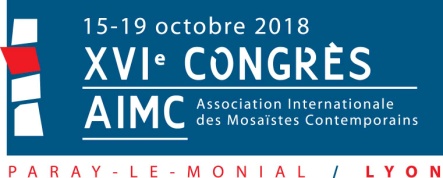 Inscriptions obligatoires avant le 15 juin 2018 - au-delà de cette date, le coût pourra être majoréNOM : Prénom :Adresse :Ville :						Code postal : Pays :Mail :Bulletin à renvoyer par mail à : aimcfrance2018@orange.frou par courrier à : AIMC FRANCE, 27 montée de l'école 73710 PRALOGNAN FRANCEJe m’inscris au Congrès AIMC FRANCE 2018 Paray-Le-Monial (buffet, spectacle du lundi soir et repas de gala du mardi inclus)du lundi 15 au mercredi 17 octobre 2018                ☐oui      ☐ nonJe m’inscris au post-congrès Lyon, Vienne, Saint-Romain-en-Galjeudi 18 et vendredi 19 octobre 2018 (inclus transport en car, buffet jeudi midi et repas du soir chez Georges)                ☐oui      ☐ nonJe m’inscris à la visite de la Galerie d’Elaine M Goodwin à Couches (inclus transport en car et buffet du vernissage)mercredi soir                 ☐oui      ☐ nonCoût total :Modalités de paiement :par chèque bancaire (France uniquement) à l’ordre de  : AIMC FRANCE 2018par virement bancaire (frais à la charge de l'expéditeur, souvent gratuit en Europe)     IBAN : FR7610278073750002040840153   BIC : CMCIFR2A    Compte : AIMC-FRANCE2018par Paypal : aimcfrance2018@orange.fr100 €70 €15 €… €Je souhaite intervenir lors d’un exposé oral : ☐oui      ☐ nonLes modalités pratiques vous seront envoyées après inscriptionLangue de mon exposé oral : ☐français      ☐anglaisJ’enverrai mon texte en : ☐français      ☐anglaisJ’enverrai une mosaïque personnelle à exposer durant le congrès : ☐oui      ☐ nonLes modalités pratiques vous seront envoyées après inscription.Un catalogue sera édité.